CAMARA MUNICIPAL DE SANTA BRANCA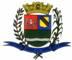 SECRETARIA DE FINANÇAS - CNPJ.01.958.948/0001-17PCA AJUDANTE BRAGA 108 CENTRO SANTA BRANCAData: 29/08/2016 20:18:48Transparência de Gestão Fiscal - LC 131 de 27 de maio 2009 Sistema CECAM (Página: 1 / 1)Relação dos empenhos pagos dia 16 de Agosto de 2016N.Processo Empenho	Fornecedor	Descrição do bem/Serviço adquirido	Modalidade	Licitação	Valor01.00.00 - PODER LEGISLATIVO01.01.00 - CAMARA MUNICIPAL01.01.00 - CAMARA MUNICIPAL 01.01.00.01.000 - Legislativa 01.01.00.01.31 - Ação Legislativa01.01.00.01.31.0001 - MANUTENÇÃO DA CAMARA 01.01.00.01.31.0001.2001 - MANUTENÇÃO DA CAMARA01.01.00.01.31.0001.2001.33903900 - OUTROS SERVIÇOS DE TERCEIROS - PESSOA JURÍDICA 01.01.00.01.31.0001.2001.33903900.0111000 - GERAL 01.01.00.01.31.0001.2001.33903900.0111000.5 - FICHA----------------------586,27----------------------586,27SANTA BRANCA, 16 de Agosto de 2016EVANDRO LUIZ DE MELO SOUSA1SP147248/0-8CHEFE DA COORD FINANCEIRA0/0236/1466- VALPEMEC VALE PEÇAS MECAN, refere-se a homocinetica da roda do veiculo polo da camara municipalDISPENSA DE LICITAÇÃO/0154,270/0235/1200- GRAFICA PRADO & PRADO LTD, refere-se a confecçoes de pastas azuis com brasao para camara municipalDISPENSA DE LICITAÇÃO/0432,00